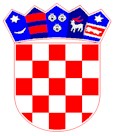 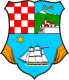 Klasa: UP/I-350-05/19-04/3URBROJ: 2170/1-03-02/4-20-6Crikvenica, 07. svibnja 2020.Primorsko-goranska županija, Upravni odjel za prostorno uređenje, graditeljstvo i zaštitu okoliša, Ispostava u Crikvenici, na temelju odredbe članka 142. stavak 1. Zakona o prostornom uređenju (''Narodne novine“ broj: 153/13, 65/17, 114/18, 39/19, 98/19), u postupku izdavanja izmjene i dopune lokacijske dozvole koju je zatražio podnositelj zahtjeva: KRALJEVIĆ ULAGANJE I GRADITELJSTVO d.o.o., Zagreb, I. B. Mažuranić 23P O Z I V Ana uvid u spis predmeta, radi izjašnjenjapodnositelja zahtjeva, vlasnike nekretnina za koje se izdaje izmjena i dopuna lokacijske dozvole i nositelje drugih stvarnih prava na tim nekretninama te vlasnike i nositelje drugih stvarnih prava na nekretninama koje neposredno graniče s nekretninama za koje se izdaje izmjena i dopuna lokacijske dozvole za građenje slobodnostojeće višestambene zgrade u Crikvenici na k.č. 6167/4 (zk.č. 4917) i dijelu k.č. 6185 k.o. Crikvenica, da izvrše uvid u spis predmeta radi izjašnjenja.Uvid u spis predmeta može izvršiti osoba koja dokaže da ima svojstvo stranke, osobno ili putem opunomoćenika, dana 19. svibnja 2020. godine, u prostorijama Upravnoga odjela za prostorno uređenje, graditeljstvo i zaštitu okoliša, Ispostava u Crikvenici, Crikvenica, Ulica kralja Tomislava 85a.Pozivaju se stranke koje namjeravaju izvršiti uvid u spis predmeta, da se čim prije, a najkasnije do dana određenoga za uvid, jave ovom upravnom tijelu na neki od niže navedenih načina:putem elektroničke pošte na adresu: zvonimir.marusic@pgz.hrpisanim putem na adresu: Primorsko-goranska županija, Upravni odjel za prostorno uređenje, graditeljstvo i zaštitu okoliša, Ispostava u Crikvenici, Crikvenica, Ulica kralja Tomislava 85au utorak, 12. svibnja 2020., od 08:30 do 15:30 sati, na telefon: 051/351 368radi dogovora o točnom terminu i načinu obavljanja uvida u spis predmeta, a s obzirom na trenutnu epidemiološku situaciju i propisane mjere Stožera civilne zaštite, sve u cilju sprječavanju širenja bolesti izazvane virusom COVID-19 (dezinfekcija prostora, prijem stranaka u razmaku od pola sata i sl.).Izmjena i dopuna lokacijske dozvole može se izdati iako se stranke ne odazovu pozivu.DOSTAVITI:Oglasna ploča ovoga upravnoga tijela (8 dana), ovdjeElektronička oglasna ploča (8 dana)U spis